Муниципальное бюджетное общеобразовательное учреждение «Чесноковская средняя общеобразовательная школа»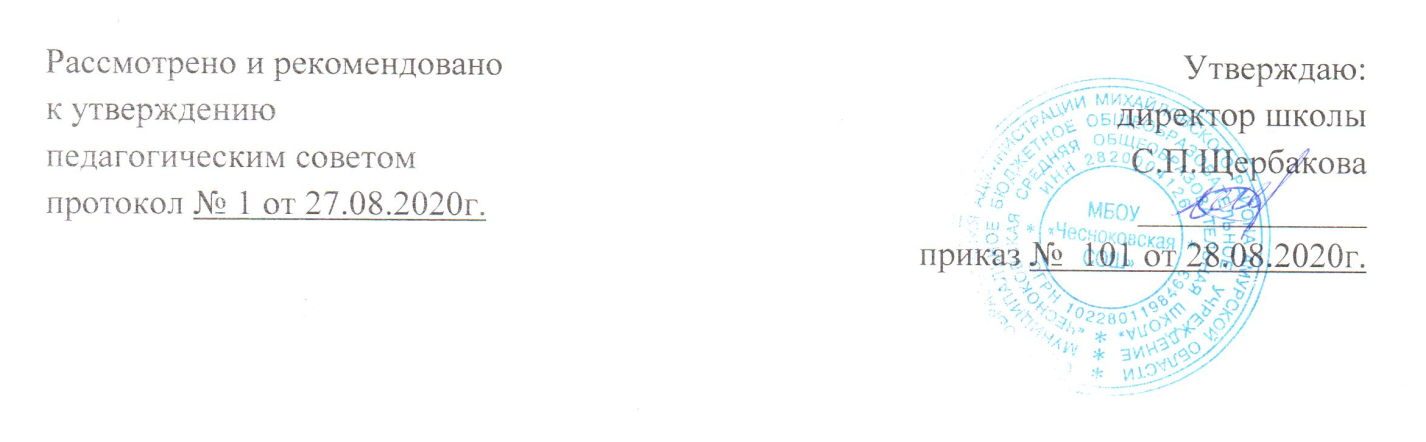 Рабочая программа учебного предмета «Обществознание»для 8 классаСрок реализации: 2020 – 2021 учебный годСоставитель: учитель истории и обществознанияБережная Татьяна Александровна,высшая квалификационная категорияс. Чесноково2020 годПояснительная запискаНормативные документы, на основании которых разработана рабочая программа :1.Федеральный закон «Об образовании в РФ» от 29.12.2012г.  № 273-ФЗ.2.Примерные программы  по учебным предметам. Обществознание. 5 – 9 классы. М. : Просвещение, 2020. (Стандарты второго поколения).3.Рабочие программы Обществознание. 5-9 кл. / Боголюбов (ФГОС) Авторы: Боголюбов Л. Н., Городецкая Н. И.,Иванова Л. Ф. и др. М.:«Просвещение»2020 г4.Обществознание. 8 класс: учебник для общеобразовательных организаций / [Л.Н.Боголюбов, Н.И.Городецкая, Л.Ф.Иванова и др.]; под ред. Л.Н.Боголюбова [и др.] – 6-е изд. – М.: Просвещение, 2018.Цели и задачи, решаемые при реализации рабочей программы	развитие личности в ответственный период социального взросления человека (11-15 лет), ее познавательных интересов, критического мышления в процессе восприятия социальной (в том числе экономической и правовой) информации и определения собственной позиции; нравственной и правовой культуры, экономического образа мышления, способности к самоопределению и самореализации;•	воспитание общероссийской идентичности, гражданской ответственности, уважения к социальным нормам; приверженности гуманистическим и демократическим ценностям, закрепленным в Конституции Российской Федерации;•	освоение на уровне функциональной грамотности системы знаний, необходимых для социальной адаптации: об обществе; основных социальных ролях; позитивно оцениваемых обществом качествах личности, позволяющих успешно взаимодействовать в социальной среде; сферах человеческой деятельности; способах регулирования общественных отношений; механизмах реализации и защиты прав человека и гражданина;•	овладение умениями познавательной, коммуникативной, практической деятельности в основных характерных для подросткового возраста социальных ролях;•	формирование опыта применения полученных знаний для решения типичных задач в области социальных отношений; экономической и гражданско-общественной деятельности; межличностных отношениях; отношениях между людьми различных национальностей и вероисповеданий; самостоятельной познавательной деятельности; правоотношениях; семейно-бытовых отношениях.Общая характеристика учебного предмета  Для старших подростков (8-9 классы) все содержательные компоненты курса (социально-психологические, морально-этические, социологические, экономические, правовые и т.д.) раскрываются более обстоятельно, систематично, целостно, чем в 6-7классах.В 8 классе предложены четыре темы. Первая – «Личность и общество» - входит в круг проблем современного общества и общественных отношений. Следующая – «Сфера духовной культуры» - вводит ученика в круг проблем морали, важных для осознания себя как существа нравственного. Кроме того, в этой теме обучающиеся получают возможность познакомиться с функционированием в обществе системы образования, науки и религии, с информационными процессами в обществе. Тема «Социальная сфера» раскрывает ключевые социологические понятия: социальная структура, социальные группы, социальная роль, социальный статус, социальная мобильность, социальный конфликт, межнациональные отношения. На их основе характеризуются социальные отношения в современном обществе. Тема «Экономика» углубляет знания обучающихся об основных экономических проявлениях (производство, обмен, потребление) через раскрытие ключевых экономических понятий. Изучаются понятия относительно высокой степени обобщенности, охватывающие широкий спектр разнообразных явлений экономической жизни (экономическая система, рынок, собственность, ограниченность ресурсов). Преимущество отдано рассмотрению вопросов микроэкономики – экономическим отношениям между отдельными хозяйствующими субъектами (потребители, производители, фирмы). Специальное внимание уделено и некоторым макроэкономическим проблемам, включая роль государства в экономике, безработицу, международную торговлю.Информация о внесенных измененияхРабочая программа конкретизирует содержание предметных тем образовательного стандарта, даёт распределение учебных часов по разделам и темам курса с учётом изменений, внесённых составителем рабочей программы. Рабочая программа рассчитана на 35 учебных часов, из расчёта 1 учебный час в неделю. Срок реализации программы - 1 год.Из резерва учебного времени (9 часов), предусмотренного в авторской программе, выделены часы для проведения вводного урока и повторительно-обобщающих уроков; 4 часа дополнительно введены во все темы пропорционально по 1 часу.Место учебного предмета предмет «Обществознание» изучается на ступени основного общего образования в качестве обязательного предмета в 6-9 классах в общем объёме 140 часов по 1 часу в неделю.Для изучения обществознания в 8 классе учебным планом предусмотрено 35 часов из расчёта 1 учебный час в неделю (35 недель).Используемый учебно – методический комплектОбществознание. 8 класс: учебник для общеобразовательных организаций / [Л.Н.Боголюбов, Н.И.Городецкая, Л.Ф.Иванова и др.]; под ред. Л.Н.Боголюбова [и др.] – 6-е изд. – М.: Просвещение, 2018.Обществознание. 8 класс: рабочая тетрадь / О.А. Котова, Т.Е. Лискова – М.: Просвещение, 2020.Содержание учебного курса. (35 часов).Вводный урок. (1ч.)Личность и общество. (5 часов)Что делает человека человеком? Отличие человека от других живых существ. Природное и общественное в человеке. Мышление и речь — специфические свойства человека. Способность человека к творчеству. Деятельность человека, её виды. Игра, учёба, труд. Сознание и деятельность. Познание человеком мира и самого себя.Человек, общество, природа. Что такое природа? Биосфера и ноосфера. Взаимодействие человека и окружающей среды. Место человека в мире природы. Человек и Вселенная. Человек.Общество как форма жизнедеятельности людей. Общество как форма жизнедеятельности	людей.	Основные	сферы общественной жизни, их взаимосвязь. Общественные отношения.Развитие общества. Социальные изменения и их формы. Развитие общества. Основные средства связи и коммуникации, их влияние на нашу жизнь. Человечество в XXI в., тенденции развития, основные вызовы и угрозы. Глобальные проблемы современности.Сфера духовной культуры. (8 часов)Сфера духовной жизни. Сфера духовной культуры и её особенности. Культура личности и общества. Диалог культур как черта современного мира. Тенденции развития духовной культуры в современной России. Мораль. Что такое мораль. Основные ценности и нормы морали. Гуманизм. Патриотизм и гражданственность. Добро и зло — главные понятия морали. Критерии морального поведения. Долг и совесть. Долг общественный и долг моральный. Совесть — внутренний самоконтроль человека.Моральный выбор — это ответственность. Моральный выбор. Свобода и ответственность. Моральные знания и практическое поведение. Нравственные чувства и самоконтроль.Наука в современном обществе. Наука, её значение в жизни современного общества. Нравственные принципы труда учёного. Возрастание роли научных исследований в современном миреОбразование и его роль в современном обществе. Значение образования в условиях информационного общества. Образование в России (уровни образования). Непрерывное образование. Самообразование.Религия как одна из форм культуры. Религия как одна из форм культуры. Роль религии в культурном развитии. Религиозные нормы. Религиозные организации и объединения, их роль в жизни современного общества. Свобода совести.Влияние искусства на развитие общества и личности. Искусство как одна из форм духовной культуры. Многообразие видов искусства. Влияние искусства на развитие личности.Социальная сфера. (7 часов)Социальная структура общества. Социальная неоднородность общества: причины и проявления. Социальное неравенство. Многообразие социальных общностей и групп. Социальная мобильность. Социальные конфликты и пути их разрешения. Изменения социальной структуры с переходом в постиндустриальное общество.Социальные статусы и роли. Социальная позиция человека в обществе: от чего она зависит. Ролевой репертуар личности. Гендерные различия: социальные роли мужчин и женщин. Изменение статуса с возрастом. Социальные роли подростков. Отношения между поколениями.Семья как малая группа. Признаки семьи как малой группы. Функции семьи. Семейные роли. Семейные ценности.Нации и межнациональные отношения. Этнические группы. Межнациональные отношения. Отношение к историческому прошлому, традициям, обычаям народа. Взаимодействие людей в многонациональном и многоконфессиональном обществе.Социальная политика государства. Что такое социальная политика государства. Политика формирования доходов населения. Пенсионное обеспечение. Развитие социальных отраслей. Социальная защита населения.Социализация личности и отклоняющееся поведение. Отклоняющееся поведение. Опасность наркомании и алкоголизма для человека и общества. Социальная значимость здорового образа жизни.Экономика. (13 часов)Экономика и её роль в жизни общества. Потребности и ресурсы. Ограниченность ресурсов и экономический выбор. Свободные и экономические блага. Альтернативная стоимость (цена выбора) Главные вопросы экономики. Основные вопросы экономики. Что, как и для кого производить. Собственность. Функции экономической системы. Типы экономических систем.Рыночная экономика. Рынок. Рыночный механизм регулирования экономики. Спрос и предложение. Рыночное равновесие. Виды рынков. Производство — основа экономики. Производство. Товары и услуги. Факторы производства. Разделение труда и специализация.Предпринимательская деятельность. Предпринимательство. Виды предпринимательской деятельности.Цели фирмы, её основные организационно-правовые формы. Современные формы предпринимательства. Малое предпринимательство и фермерское хозяйство.Роль государства в экономике. Роль государства в экономике. Экономические цели и функции государства. Государственный бюджет. Налоги, уплачиваемые гражданами. Функции налогов.Инфляция и семейная экономика. Номинальные и реальные доходы. Формы сбережения граждан.Банковские услуги. Банковские услуги, предоставляемые гражданам. Формы дистанционного банковского обслуживания. Защита от финансовых махинаций.Страховые услуги. Зачем нужно страхование. Страховые услуги, предоставляемые гражданам. Как получить страховую выплату. Финансовая грамотность.Рынок труда и безработица. Рынок труда. Занятость и безработица. Причины безработицы. Экономические и социальные последствия безработицы. Роль государства в обеспечении занятости.Современный работник. Каким должен быть современный работник. Выбор жизненного пути. Готовимся выбирать профессию.Итоговое повторение (1ч)Резерв–1чПланируемые предметные  результаты изучения учебного предметаЛичностными результатами являются:мотивированность и направленность обучающегося на активное и созидательное участие в общественной и государственной жизни; заинтересованность не только в личном успехе, но и в развитии различных сторон жизни общества, в благополучии и процветании своей Родины;наличие ценностных ориентиров, основанных на идеях патриотизма, любви и уважения к Отечеству; на отношении к человеку, его правам и свободам как высшей ценности; на стремлении к укреплению исторически сложившегося государственного единства; на признании равноправия народов, единства разнообразных культур; на убежденности в важности для общества семьи и семейных традиций; на осознании необходимости поддержания гражданского мира и согласия и своей ответственности за судьбу страны перед нынешними и грядущими поколениями.Метапредметные результаты проявляются в: умении сознательно организовывать свою познавательную деятельность (от постановки цели до получения и оценки результата); объяснять явления и процессы социальной действительности с научных, социально-философских позиций; рассматривать их комплексно в контексте сложившихся реалий и возможных перспектив;способности анализировать реальные социальные ситуации, выбирать адекватные способы деятельности и модели поведения в рамках реализуемых основных социальных ролей (производитель, потребитель и др.); овладеть различными видами публичных выступлений (высказывания, монолог, дискуссия) и следовать этическим нормам и правилам ведения диалога; умении выполнять познавательные и практические задания, в том числе с использованием проектной деятельности на уроках и в доступной социальной практике, на:1) использование элементов причинно-следственного анализа;2) исследование несложных реальных связей и зависимостей;3) определение сущностных характеристик изучаемого объекта; выбор верных критериев для сравнения, сопоставления, оценки объектов;4) поиск и извлечение нужной информации по заданной теме в адаптированных источниках различного типа;5) перевод информации из одной знаковой системы в другую (из текста в таблицу, из аудиовизуального ряда в текст и др.), выбор знаковых систем адекватно познавательной и коммуникативной ситуации;6) объяснение изученных положений на конкретных примерах;7) оценку своих учебных достижений, поведения, черт своей личности с учетом мнения других людей, в том числе для корректировки собственного поведения в окружающей среде; выполнение в повседневной жизни этических и правовых норм, экологических требований;8) определение собственного отношения к явлениям современной жизни, формулирование своей точки зрения.Предметными результатами являются результаты в сфере:познавательной:относительно целостное представление об обществе и человеке, о сферах и областях общественной  жизни, механизмах и регуляторах деятельности людей; знания, умения и ценностные установки, необходимые для сознательного выполнения старшими подростками основных социальных ролей в пределах своей дееспособности;умения находить нужную социальную информацию в различных источниках; адекватно ее воспринимать, применяя основные обществоведческие термины и понятия; преобразовывать в соответствии с решаемой задачей (анализировать, обобщать, систематизировать, конкретизировать имеющиеся данные, соотносить их с собственными знаниями); давать оценку взглядам, подходам, событиям, процессам с позиций, одобряемых в современном российском обществе социальных ценностей;регулятивной:понимание побудительной роли мотивов в деятельности человека, места ценностей в мотивационной структуре личности, их значения в жизни человека и развитии общества;знание основных нравственных и правовых понятий, норм и правил, понимание их роли как решающих регуляторов общественной жизни, умение применять эти нормы и правила к анализу и оценке реальных социальных ситуаций, установка на необходимость руководствоваться этими нормами и правилами в собственной повседневной жизни;приверженность гуманистическим и демократическим ценностям, патриотизму и гражданственности;знание особенностей труда как одного из основных видов деятельности человека; основных требований трудовой этики в современном обществе; правовых норм, регулирующих трудовую деятельность несовершеннолетних;понимание значения трудовой деятельности для личности и для общества;понимание специфики познания мира средствами искусства в соотнесении с другими способами познания;понимание роли искусства в становлении личности и в жизни общества;коммуникативной:знание определяющих признаков коммуникативной деятельности в сравнении с другими видами деятельности;знание новых возможностей для коммуникации в современном обществе, умение использовать современные средства связи и коммуникации для поиска и обработки необходимой социальной информации;понимание языка массовой социально-политической коммуникации, позволяющее осознанно воспринимать соответствующую информацию;умение различать факты, аргументы, оценочные суждения;понимание значения коммуникации в межличностном общении;умение взаимодействовать в ходе выполнения групповой работы, вести диалог, участвовать в дискуссии, аргументировать собственную точку зрения;знакомство с отдельными приемами и техниками преодоления конфликтовКалендарно-тематическое планирование№Тема урокаКол-вочасовДомашнее заданиеДатаДата№Тема урокаКол-вочасовДомашнее заданиепланфакт1.Вводный урок.1с. 4-508.09Глава 1. Личность и общество 52.Что делает человека человеком?1§ 115.093.Человек, общество, природа1§222.094.Общество как форма жизнедеятельности людей1§329.095.Развитие общества1§406.106.Практикум по теме «Личность и общество».1с.4313.10Глава II. Сфера духовной культуры 87.Сфера духовной жизни.1§620.108.Мораль.1§727.109.Долг и совесть.1§810.1110.Моральный выбор – это ответственность.1§917.1111.Образование.1§1024.1112.Наука в современном обществе.1§1101.1213.Религия как одна из форм культуры.1§1208.1214.Практикум по теме «Сфера духовной культуры».1с.10215.12Глава III. Социальная сфера 715.Социальная структура общества.1§1322.1216.Социальные статусы и роли.1§1429.1217.Семья как малая группа1§14.0118.Нации и межнациональные отношения.1§15.0119.Социализация личности и отклоняющееся поведение.1§16	.0120.Социальная политика государства21.Практикум по теме «Социальная сфера».1с. 139.02Глава IV. Экономика1322.Экономика и её роль в жизни общества.1§17	.0223.Главные вопросы экономики.1§18.0224.Рыночная экономика.1§20.0325.Производство – основа экономики.1§21.0326.Предпринимательская деятельность.1§22	.0327.Роль государства в экономике.1§23.0428.Инфляция и семейная экономика.1§2629.Банковские услуги 1§25.0430.Страховые услуги 1§26	.0431.Рынок труда и безработица1§27.0432.Современный работник1§28.0533Практикум по теме «Экономика»1с. 108-11234Итоговое повторение1с.242-243.0535Резерв 1.05